Elektronicznie podpisany przez: Tadeusz Stawowczyk dnia 21 kwietnia 2020 r.Uchwała Nr 4200/1/75/2020I Składu Orzekającego Regionalnej Izby Obrachunkowejw Katowicachz dnia 21 kwietnia 2020 r.w sprawie:	opinii o przedłożonym przez Zarząd Powiatu Pszczyńskiego sprawozdaniuz wykonania budżetu za 2019 rokNa podstawie art. 13 pkt 5 i art. 19 ust. 2 ustawy z dnia 7 października 1992 r. o regionalnych izbach obrachunkowych (Dz. U. z 2019 r. poz. 2137) w związku z art. 267 ust. 1 pkt 1 i ust. 3 ustawy z dnia 27 sierpnia 2009 r. o finansach publicznych (Dz. U. z 2019 r. poz. 869 z późn. zm.) - I Skład Orzekający Regionalnej Izby Obrachunkowej w Katowicach:Przewodniczący	Tadeusz StawowczykCzłonkowie	Krystyna ZawiślakBernadeta Dziedziak uchwala, co następuje:§1-Wydaje się pozytywną opinię o przedłożonym przez Zarząd Powiatu Pszczyńskiego sprawozdaniu z wykonania budżetu za 2019 rok.§2.Uchwała wchodzi w życie z dniem podjęcia.Uzasadnienie:Zarząd Powiatu Pszczyńskiego przedłożył Regionalnej Izbie Obrachunkowej w Katowicach sprawozdanie roczne z wykonania budżetu powiatu za 2019 rok, działając na podstawie art. 267 ust. 3 ustawy z dnia 27 sierpnia 2009 r. o finansach publicznych (Dz. U. z 2019 r. poz. 869 z późn. zm.). Sprawozdanie zostało przedstawione z zachowaniem ustawowego terminu.I Skład Orzekający Regionalnej Izby Obrachunkowej w Katowicach dokonał analizy przedłożonego sprawozdania i stwierdził, co następuje:Budżet powiatu na rok 2019 został uchwalony uchwałą Rady Powiatu Pszczyńskiego Nr III/l 8/18 z dnia 12 grudnia 2018 r. W przedłożonym sprawozdaniu z wykonania budżetu za 2019 rok nie występują rozbieżności w stosunku do danych zawartych w sprawozdaniach złożonych przez jednostkę samorządu terytorialnego na podstawie rozporządzenia Ministra Rozwoju i Finansów z dnia 9 stycznia 2018 r. w sprawie sprawozdawczości budżetowej (Dz. U. z 2019 r. poz. 1393 z późn. zm.) oraz rozporządzenia Ministra Finansów z dnia 4 marca 2010 r. w sprawie sprawozdań jednostek sektora finansów publicznych w zakresie operacji finansowych (Dz. U. z 2014 r. poz. 1773).Sprawozdanie z wykonania budżetu za 2019 rok jest kompletne, gdyż zawiera informacje wymienione w art. 269 ustawy z dnia 27 sierpnia 2009 r. o finansach publicznych, tj. w szczególności:wykonane dochody i wydatki, w szczegółowości określonej jak w uchwale budżetowej, które wyniosły:-dochody 120.880.732,17 zł, tj. 101,1 %planu,-wydatki 126.303.084,39 zł, tj. 96,6% planu.Wykonanie budżetu zamknęło się deficytem budżetowym w kwocie -5.422.352,22 zł, wobec planowanego deficytu budżetowego w wysokości - 11.183.788,00 zł.Skład Orzekający zwraca jednak uwagę, że budżet Powiatu na koniec 2019 roku po stronie planu nie został zrównoważony, albowiem Zarząd Powiatu Pszczyńskiego dokonał zmian w budżecie, polegających na wprowadzeniu dochodów wynikających ze zmian kwot subwencji w wyniku podziału rezerw subwencji ogólnej, uchwałami Nr 26/54/19 z dnia 3 grudnia 2019 r. oraz Nr 270/56/19 z 18 grudnia 2019 r., jednakże do końca roku budżetowego Rada Powiatu nie zmieniła planu wydatków, pozwalających na zbilansowanie budżetu. Różnica z tego tytułu wynosi 473.269,00 zł.Został spełniony wymóg wynikający z art. 242 ust. 2 i ust. 3 ustawy o finansach publicznych, zgodnie z którym na koniec roku budżetowego wykonane wydatki bieżące nie mogą być wyższe niż wykonane dochody bieżące powiększone o nadwyżkę budżetową z lat ubiegłych i wolne środki z zastrzeżeniem, że wykonane wydatki bieżące mogą być wyższe niż wykonane dochody bieżące powiększone o nadwyżkę budżetową z lat ubiegłych i wolne środki jedynie o kwotę związaną z realizacją wydatków bieżących z udziałem środków, o których mowa w art. 5 ust. 3 tej ustawy, w przypadku gdy środki te nie zostały przekazane w danym roku budżetowym. Za rok 2019 została osiągnięta nadwyżka operacyjna w kwocie 5.782.187,25 zł;zawarto zmiany w planie wydatków na realizację programów finansowanych z udziałem środków, o których mowa w art. 5 ust. 1 pkt 2 i 3 ustawy z dnia 27 sierpnia 2009 r. o finansach publicznych /tj. środków unijnych i innych środków zagranicznych niepodlegających zwrotowi/, dokonane w trakcie roku budżetowego;przedstawiono stopień zaawansowania realizacji programów wieloletnich.W przedłożonym sprawozdaniu zostały zawarte również inne dane liczbowe i informacje, które obrazują wykonanie budżetu w 2019 roku pod względem finansowym i rzeczowym.Ze sprawozdania Rb-Z - o stanie zobowiązań według tytułów dłużnych oraz poręczeń i gwarancji - wynika, że stan zobowiązań powiatu według tytułów dłużnych, na koniec 2019 roku wynosił 18.405.575,16 zł, co stanowiło 15,2 % wykonanych dochodów.Na koniec 2019 roku została zachowana relacja wynikająca z regulacji zawartej w art. 243 ustawy z dnia 27 sierpnia 2009 roku o finansach publicznych, co stanowi warunek konieczny do uchwalenia budżetu. Relacja zawarta w art. 243 ustawy ulega poprawie po uwzględnieniu wyników wykonania budżetu 2019 roku.Przedłożona wraz ze sprawozdaniem rocznym z wykonania budżetu za 2019 rok informacja o stanie mienia samorządu terytorialnego zawiera wymagane dane, określone w art. 267 ust. 1 pkt 3 ww. ustawy z dnia 27 sierpnia 2009 r. o finansach publicznych.Biorąc pod uwagę powyższe ustalenia, 1 Skład Orzekający Regionalnej Izby Obrachunkowej w Katowicach orzekł - jak w § 1 uchwały.Od niniejszej uchwały przysługuje odwołanie do Kolegium Regionalnej Izby Obrachunkowej w Katowicach, wniesione w terminie 14 dni od dnia jej doręczenia.Przewodniczący I Składu OrzekającegoTadeusz StawowczykEmail: ..Regionalna Izba Obrachunkowa w Katowicach 40-172 Katowice Katowice Grabowa 3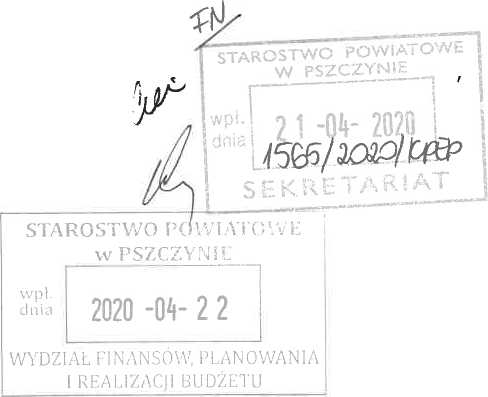 Województwo: śląskie Powiat: Katowice NIP: 6381498341Email: informatyk@katowice.rio.gov.plDokument nie zawiera podpisu
Podpis elektronicznyhttps://10.0.0.30/talgos/viewSK231.do?DICT=Wypakowanie2&idTempFile=&idWer... 21.04.2020